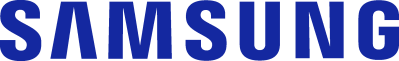  CONTACTO:Babel GroupTel: 316 6613107Julián Rodríguez Cornejojulianrodriguez@mailbabel.comEn evento virtual abierto al público, 
Samsung presenta los Galaxy Z Flip3 y Fold3 en ColombiaLa presentación local de los dispositivos será el preámbulo de la apertura de la preventa de la Serie Z con precios especiales y múltiples beneficios. BOGOTÁ D.C., Colombia. Septiembre 2021. El próximo jueves 23 de septiembre, a las 7:00 p.m. Samsung Colombia presentará los nuevos dispositivos de la Serie Galaxy Z en un evento virtual al que cualquier persona puede acceder ingresando a shop.samsung.com.co.El lanzamiento de los Galaxy Z Fold3 y Z Flip3 en el país será una oportunidad especial para que los amantes de lo más avanzado de la tecnología sean los primeros en adquirir los dispositivos con grandiosos beneficios, disponibles por poco tiempo.La tercera generación de dispositivos plegables de Samsung llega al país más resistente que nunca y con funciones avanzadas que expanden el mundo de los usuarios, como el Modo Flex, la multitarea avanzada y una experiencia multimedia sin igual.Conéctese al evento de lanzamiento ingresando al portal shop.samsung.com.co desde las 7:00 p.m. el próximo jueves, 23 de septiembre.Acerca de Samsung Electronics Co., Ltd.Samsung inspira al mundo y diseña el futuro con ideas y tecnologías transformadoras. La compañía está redefiniendo los mundos de la TV, los smartphones, los wearables, las tablets, los dispositivos digitales, los sistemas de redes y las soluciones de memoria, sistemas LSI, semiconductores y LED. Para conocer las últimas noticias, visite la Sala de Prensa de Samsung en http://news.samsung.com/co